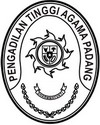 Nomor	: W3-A/          /OT.01.2/VIII/2022		3 Agustus 2022Lampiran	: 1 (satu) lampiranPerihal	: Permohonan NarasumberYth. Kepala Badan PengawasanMahkamah Agung RISehubungan dengan Peraturan Menteri Pendayagunaan Aparatur Negara dan Reformasi Birokrasi Nomor 88 Tahun 2021 tentang tentang Evaluasi Akuntabilitas Kinerja Instansi Pemerintah dan Surat Keputusan Sekretaris Mahkamah Agung Republik Indonesia Nomor 878/SEK/SK/VII/2022 tentang Pedoman Evaluasi Akuntabilitas Kinerja di Lingkungan Mahkamah Agung RI dan Badan Peradilan di Bawahnya, bersama ini kami sampaikan bahwa Pengadilan Tinggi Agama Padang akan menyelenggarakan kegiatan Sosialisasi Mekanisme Evaluasi Akuntabilitas Kinerja Instansi Pemerintah secara virtual melalui vidio conference kepada satker se Wilayah Pengadilan Tinggi Agama Padang (jadwal kegiatan terlampir)Untuk itu kami mohon perkenan Bapak  untuk menugaskan evaluator SAKIP dari Badan Pengawasan Mahkamah Agung sebagai narasumber  dalam kegiatan sosialisasi tersebut.Demikian surat ini kami sampaikan, atas perkenan Bapak, di ucapkan terima kasih.Wassalam,KetuaZein Ahsan						LAMPIRAN SURAT PTA PADANG						NOMOR    : W3-A/      /OT.01.2/VIII/2022						TANGGAL : 3 Agustus 2022JADWAL SOSIALISASI MEKANISME EVALUASI AKUNTABILITAS KINERJA INSTANSI PEMERINTAHPADA SATKER SEWILAYAH PENGADILAN TINGGI AGAMA PADANGKamis 4 Agustus 2022Catatan : Meeting ID : 938 0043 7463Passcode   : 390343Ketua,Zein AhsanWaktuKegiatanAksiKamis, 4 Agustus 20229.00 – 9.15 WIBPengantar Kabag Perencanaan dan Kepegawaian9.16 - 9.30Pembukaan KPTA Padang9.31 – 10.30Pemaparan Materi - SK Sekma No. 878/SEK/SK/VII/2022- LKE AKIPEvaluator Bawas10.31 - 12.00Sesi Tanya Jawab12.01 - 12.10PenutupanKabag Perencanaan dan Kepegawaian